Kultur | Lokales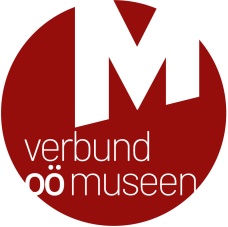 Leonding, März 2019Internationaler Museumstag 2019
55 Museen – 125 VeranstaltungenOberösterreichs Museen laden zur Aktionswoche vom 11. bis 19. Mai 2019Am 19. Mai 2019 ist es wieder soweit: Wir feiern den Internationalen Museumstag! An diesem Tag stehen weltweit die Vielfalt der Museen und die Bedeutung der Museumsarbeit für unser kulturelles und gesellschaftliches Leben im Mittelpunkt. Der Internationale Museumstag steht heuer unter dem Motto „Museen - Zukunft lebendiger Traditionen“. Auch Oberösterreich mit seiner vielfältigen Museumslandschaft beteiligt sich am Internationalen Museumstag zum nunmehr dritten Mal mit der großen Aktionswoche INTERNATIONALER MUSEUMSTAG IN OÖ. vom 11. bis 19. Mai 2019. Bei rund 125 Programmpunkten in insgesamt 55 Museen können Besucherinnen und Besucher die Vielfalt der oberösterreichischen Museen auf besondere Weise erleben. Viele Häuser bereiten für diese Woche inspirierende und erlebnisreiche Angebote abseits des regulären Programms vor. Und manche Museen bieten auch freien oder ermäßigten Eintritt. Da ist in jeder Region, für jeden Geschmack und für jedes Alter etwas dabei. Also, lassen Sie sich überraschen! Der Höhepunkt der Aktionswoche ist am 19. Mai 2019:  Museen quer durch alle Viertel Oberösterreichs bieten an diesem Tag mehr als 40 Programmpunkte, darunter der PRAMTALER MUSEUMSTAG, bei dem Sie zehn Pramtaler Museen mit einer einzigen Eintrittskarte besichtigen können. Viele Linzer Museen laden zum Tag der offenen Tür und bieten vielfältige Programmpunkte für Jung und Alt: etwa die Landesgalerie, Schlossmuseum und Biologiezentrum, LENTOS Kunstmuseum Linz und NORDICO Stadtmuseum Linz. Wo können sich Interessierte über das Programm informieren? Einen kompakten Überblick zum gesamten Angebot der Aktionswoche bieten eine gedruckte Programmbroschüre, ein Online-Veranstaltungskalender auf www.ooemuseen.at sowie eine digitale Landkarte bei DORIS, dem Digitalen Oberösterreichischen RaumInformationssystem (www.doris.at).Aktionswoche zum Internationalen MuseumstagMit seinen knapp 300 Museen und Sammlungen verfügt Oberösterreich über eine reichhaltige Museumslandschaft mit einer großen Themenvielfalt: Ob Kunst, Kultur, Natur, Handwerk, Technik, Industrie oder Zeitgeschichte – für jeden Geschmack ist etwas dabei! Der Verbund Oberösterreichischer Museen hat heuer zum nunmehr dritten Mal die Museen des Landes eingeladen, sich an der Aktionswoche rund um den Internationalen Museumstag zu beteiligen. Zahlreiche Museen sind dieser Einladung gefolgt. Sie zeigen vom 11. bis 19. Mai in besonderer Weise die bunte Vielfalt der oberösterreichischen Museumslandschaft!  Das diesjährige Motto des Internationalen Museumstages lautet „Museen - Zukunft lebendiger Traditionen“. Es verweist auf die Rolle der Museen, Vergangenes zu bewahren und mit Blick auf Gegenwart und Zukunft immer wieder neu zu reflektieren. Inspiriert von diesem Thema halten die Mitarbeiterinnen und Mitarbeiter der oberösterreichischen Museen besonders spannende Aktivitäten bereit, die teilweise von ihrem regulären Programm abweichen. 55 Museen – 125 ProgrammpunkteDass sich der Internationale Museumstag im Mai zu Beginn der Museumssaison zunehmend großer Beliebtheit erfreut, zeigt nicht zuletzt die große Beteiligung der Museen mit zahlreichen Sonderveranstaltungen: 55 Museen aus Oberösterreich laden Interessierte herzlich ein, im Rahmen besonderer Aktivitäten ihre Häuser zu besuchen. Das Programm umfasst rund 125 Angebote, die von Ausstellungseröffnungen und Sonderführungen über Museumsfeste oder bunte Familienaktivitäten bis hin zu exklusiven Einblicken hinter die Kulissen reichen.  Auch einige musikalische Höhepunkte stehen heuer am Programm und viele Museen öffnen bei freiem oder ermäßigtem Eintritt.Alle Veranstaltungen  auf einen BlickEine Übersicht zum gesamten Angebot der Aktionswoche INTERNATIONALER MUSEUMSTAG IN OÖ. vom 11. bis 19. Mai 2019 bieten eine gedruckte Programmbroschüre sowie ein Online-Veranstaltungskalender auf www.ooemuseen.at und in den Online-Kanälen des Oberösterreich Tourismus unter www.oberoesterreich.at. Im Portal von DORIS (www.doris.at) steht zudem eine eigene digitale Landkarte zum Programmangebot der Aktionswoche zur Verfügung. Die Programmbroschüre liegt in allen teilnehmenden Museen auf und kann ab April 2019 beim Verbund Oberösterreichischer Museen kostenlos bestellt werden. Die Programmbroschüre steht zudem als PDF auf www.ooemuseen.at zum Download zur Verfügung.________________________________________________________________________________Für Fragen und bei Bildwünschen stehen wir Ihnen jederzeit gerne zur Verfügung. Rückfragehinweis:Verbund Oberösterreichischer MuseenDr. Klaus Landa | landa@ooemuseen.atMag.a Elisabeth Kreuzwieser | kreuzwieser@ooemuseen.atWelser Straße 20, 4060 LeondingTel.: +43 (0)732/68 26 16www.ooemuseen.at www.ooegeschichte.at